Vježbe grafomotorikeŠto vidiš na slici? Na što te podsjeća? Ovo su tri puža koje trebaš dovršiti. Šareno ih oboji. Presavini papir tamo gdje vidiš točkice. (prilog 1)Izreži škarama po crti.Uz pomoć odrasle osobe „zarolaj“ puža – otvorite škare široko, postavite ih na dio ispod glave, prstom pritisnite papir na oštricu škara te lagano povucite. Vaš puž je gotov. Evo primjera: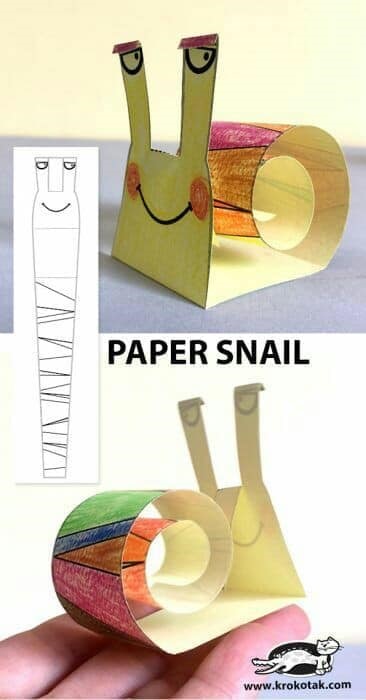 Prilog 1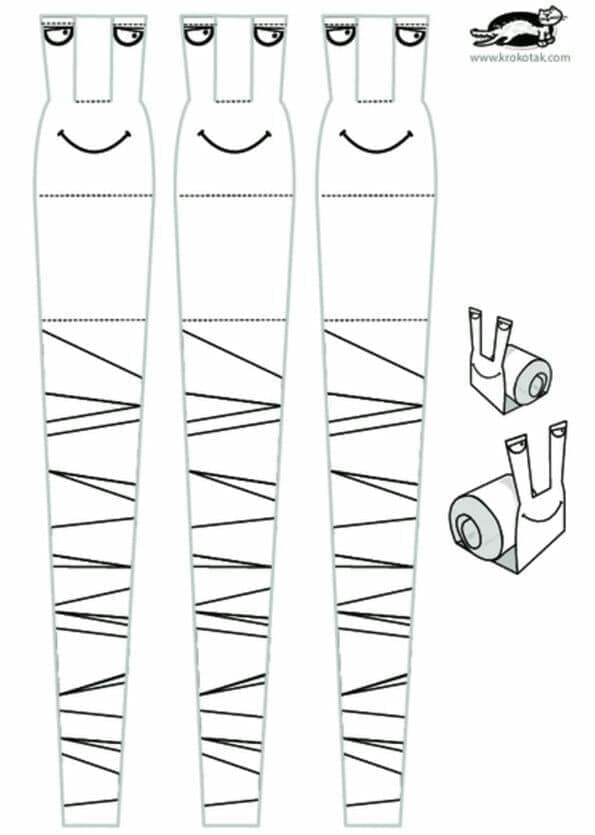 